Zbadaj predyspozycje zawodowo-edukacyjne poprzez grę!Badanie predyspozycji zawodowych to dla jednych praca, a dla innych droga do kariery. W obu przypadkach jest ważnym zadaniem, choć często czasochłonnym i zwyczajnie nudnym. Deep Green to przełom, który pozwoli planować ścieżki zawodowe i edukacyjne łatwo i szybko, jednocześnie dostarczając rozrywki.Co to jest Deep Green (http://deepgreen.com.pl/poznaj-funkcjonalnosc-deep-green/)? To doradztwo zawodowe online ubrane w gry symulacyjne. Słowem – grasz i już wiesz, do jakiej pracy się nadajesz. Możesz zbadać swoje kompetencje psychospołeczne (kompetencje miękkie), predyspozycje zawodowo-edukacyjne lub zdiagnozować wypalenie zawodowe oraz jego poziom. Test w Deep Green to nie suchy formularz z pytaniami, lecz gra – atrakcyjna i prosta, której przejście gwarantuje sugestie dotyczące rozwoju zawodowego lub edukacyjnego.Deep Green to narzędzie game-learningowe dedykowane tak każdemu internaucie chcącemu lepiej poznać samego siebie i skutecznie zaplanować ścieżki zawodowe, jak i każdemu doradcy zawodowemu. Tym drugim Deep Green oferuje automatyczne sprawdzanie wyników oraz gotowe raporty generowane na podstawie tych wyników. Ponadto Deep Green to atrakcyjna forma badania predyspozycji i kompetencji, która łatwo może przyciągnąć klientów doradcy. Bardzo ważnym, aczkolwiek często pomijanym elementem procesu doradczego jest ewaluacja, pozwalająca na ciągłe doskonalenie sesji doradczych oraz rozwój samego doradcy. Jednym z modułów Deep Green jest właśnie ewaluacja, którą doradca może przygotować samodzielnie, bądź skorzystać z gotowego formularza.Platforma oparta jest o game-learning, co sprzyja wiarygodności wyników. Gracz wczuwa się bowiem w wirtualną sytuację symulującą rzeczywistość, przez co jego kroki są odwzorowaniem działań, jakie wystąpiłyby w rzeczywistości. Ponadto, jako że gracz skupia się na grze, nie próbuje wyidealizować swojej osoby i tym samym przekłamać wyników.Pomoc w wyborze ścieżki zawodowej jest o tyle ważna, że pozwala (tak osobom młodym, jeszcze nie aktywnym zawodowo, jak i tym z doświadczeniem) uniknąć złych decyzji życiowych, prowadzących zbyt często do wypalenia zawodowego oraz bezrobocia lub niesatysfakcjonującej pracy.Więcej: http://deepgreen.com.pl/Projekt jest współfinansowany ze środków Unii Europejskiej w ramach Europejskiego Funduszu Rozwoju Regionalnego Dotacje na Innowacje - Inwestujemy w Waszą Przyszłość.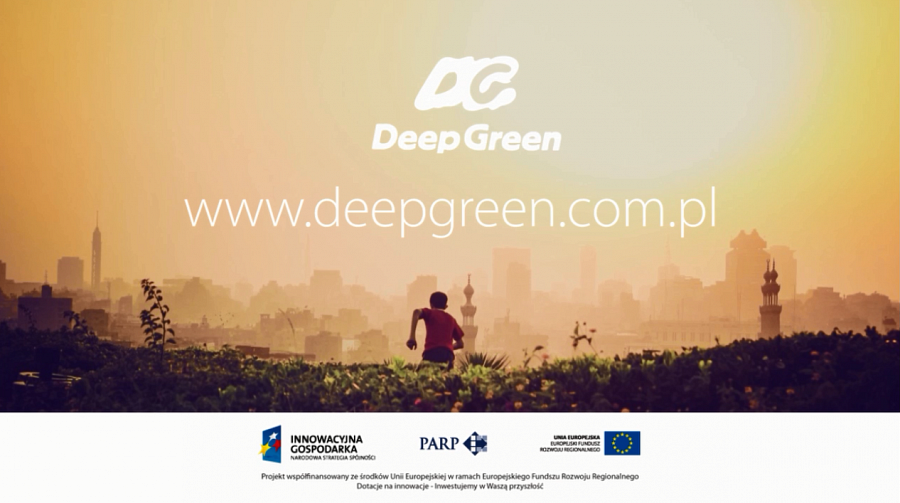 